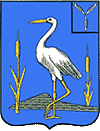 АДМИНИСТРАЦИЯБОЛЬШЕКАРАЙСКОГО МУНИЦИПАЛЬНОГО ОБРАЗОВАНИЯ РОМАНОВСКОГО МУНИЦИПАЛЬНОГО РАЙОНАСАРАТОВСКОЙ ОБЛАСТИРаспоряжение№ 41-р08декабря  2023 годас. Большой КарайОб издании очередного выпускаинформационного сборника«Большекарайский вестник»На основании Устава Большекарайского муниципального образования Романовского муниципального района Саратовской области, решения Совета депутатов Большекарайского муниципального образования Романовского муниципального района Саратовской области  от 12.03.2012 года № 171 «Об утверждении официального печатного органа Большекарайского муниципального образования»1.Издать  информационный сборник «Большекарайский вестник» № 10 от 10 ноября  2023 года тиражом 10 экземпляров. 2. Опубликовать:- решение  №10 от 23.11.2023г. ««О проекте   бюджета Большекарайского муниципального образования на 2024 год и плановый период 2025 и 2026 годов»»;- решение  №11 от 23.11.2023г. «О внесении изменений в решение Совета Большекарайского муниципального образования от 09.12.2022г. № 165  «О бюджете Большекарайского  муниципального образования на 2023год и плановый период 2024 и 2025 годов »;- решение  №12 от 23.11.2023г. «Об установлении земельного налога  на территории Большекарайского  муниципального образования»;- решение  №13 от 05.12.2023г. «О внесении изменений в решение Совета Большекарайского муниципального образования от 09.12.2022г. № 165  «О бюджете Большекарайского  муниципального образования на 2023год и плановый период 2024 и 2025 годов »;- постановление №43 от 30.11.2023г. «  О внесении изменений в постановление №54 от 13.12.2022г. «Об утверждении муниципальной программы«Содержание, проектирование и ремонт автомобильных дорог в муниципальном образовании»»;- постановление № 44 от 05.12.2023г. «Об изменении адреса земельному участку»;- постановление № 45 от 05.12.2023г. «О внесении изменений в  постановление №51 от 13.12.2022г. «Об утверждении  муниципальной программы «Благоустройство муниципального образования»» ;-распоряжение №36-р от 13.11.2023г. «О внесении проекта решения «О бюджете Большекарайского муниципального образования на 2024 год и плановый период 2025 и 2026 годов» в Совет Большекарайского муниципального образования Романовского муниципального района Саратовской области »;-распоряжение №37-р от 13.11.2023г. «О внесении изменений в состав межведомственной комиссии по разработке проекта бюджета Большекарайского муниципального образования на 2024 год и плановый период 2025 и 2026 годов»;   -распоряжение №38-р от 17.11.2023г. « О подготовке и проведении к командно-штабной  тренировки по предупреждению и ликвидации  чрезвычайных ситуаций при угрозе и возникновении чрезвычайных ситуаций , вызванных возникновением заторов на автомобильных дорогах в зимний период на территории Большекарайского муниципального образования  22ноября 2023 года»;-распоряжение №39-р от 20.11.2023г. «Об    утверждении правил внутреннего трудового распорядка администрации Большекарайского муниципального образования Романовского муниципального района Саратовкой области»;-распоряжение №40-р от 20.11.2023г. «О введении предельных значимых надбавок     к     нормам      расхода автомобильного топлива».-протокол и заключение публичных слушаний по обсуждению Решения Совета Большекарайского муниципального образования Романовского муниципального района Саратовской области от 01.11.2023 г.    № 8 «О проекте внесения изменений и дополнений в  Устав Большекарайского муниципального образования Романовского муниципального района Саратовской области»-протокол и заключение публичных слушаний по обсуждению решения «О проекте   бюджета Большекарайского муниципального образования на 2024 год и  плановый период 2025 и 2026 годов»3.Контроль за исполнением настоящего распоряжения оставляю за собой .Глава Большекарайского муниципального образования                                           Н.В. Соловьева